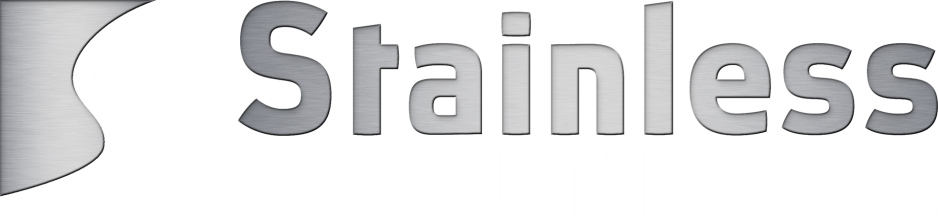 Installation:  How to Install Hardboard and Fiberock Backed Stainless TileStainless steel tiles are installed very similarly to regular tile.  The principles for design and layout are very similar.   They are cut with a tile wet saw using a diamond blade.  It is best to start with a fresh blade.  Cheaper blades tend not to last as long.  If you have quite a bit of cutting to do, we recommend a high quality blade.  Cutting without water may cause discoloration of the tile.  Hardboard backed tiles are installed with construction adhesive.  Many varieties are available.  Liquid Nails is the most common, but we prefer PL Premium by Loctite.  It is a urethane adhesive that cures in the presence of moisture, and once cured, is not affected by moisture.  If you are installing Fiberock backed tiles, you can use any conventional mastic appropriate for the substrate to which you are tiling.  Thinset is the most common mastic, however there are many others.  Many people choose to install the tile without spacing and do not grout.  You may choose to grout if you are mixing steel tiles with other mediums (like stone or ceramic) and want to have a consistent look.  If you are installing in a wet environment (such as in a shower or outside), you must grout.  If you grout, choose a non-sanded grout.  You must seal the grout to prevent wiping a hazy film from the grout onto the tile when cleaning.  Consider using a urethane or epoxy grout in more challenging environments (commercial).  Home Depot offers Fusion Pro, a single component grout that works well.  These grouts resist staining and do not require sealing.  A final tip on grouting; you can float the grout, but we recommend applying the grout directly to the joint with a grout bag and dress with a finger.  Grout is also available in tubes that can be used in a caulk gun.    When cutting tiles with a wet saw, be sure that the metal face is UP.  Metal tiles can also be cut using a hack saw, jig saw with a tungsten carbide fine tooth blade (22 teeth or more per inch), band saw with a fine-tooth blade or a Dremel with a Cut-Off wheel.  These non-wetted cutting tools are best used on cuts that will be covered or concealed.  For example, if you need to cut a notch out of a tile around a light switch, you can cut without water because any roughness or discoloration should be covered by a wall plate.  Holes can be drilled using a high-speed drill or hole saw.  See our video on cutting stainless tiles on YouTube:  https://www.youtube.com/watch?v=vOlMFTr4GSUWhen installing 1”X12” and 2.5”X12” tiles, make sure the tile is straight when installing.  During shipping, the tile can sometimes get a slight bow.  Before installing, use your hands to slightly bend the tiles back into a flat shape.  Trial fit the tile on the wall before applying adhesive.  For best results, the substrate must be smooth and even.Our tiles are shipped with a protective PVC film covering.  The PVC is there to keep the tile from being                                                                                 OVERscratched while being machined and shipped.  If you remove it prior to installation, exercise great care not to scratch it.  The PVC will continue to protect the tile during installation and make cleanup easier.  However, you will want to peel the PVC loose from all edges and corners so that when the tile is butted together, the PVC is not trapped and remain in the joint.  The PVC may leave a little residue on the tile but can be removed easily with stainless steel cleaner.  You may find scratches or scuff marks on the PVC film when you receive them.  This means it did its job during manufacture and shipping and the tile should be unblemished.  If there appears to be a scuff or scratch mark on the tile, simply rub the mark with your thumb in the direction of the grain.  IMPORTANT:  Stainless steel tiles have a grain.  Be careful to align the grain of the tile in the same direction, or alternate square tiles every other tile to make a checkerboard effect.  You can see through the blue PVC to align the grain and the white PVC has a red dashed line to indicate the grain.Stainless Steel Tile Care and Cleaning Tips:Stainless steel is easy to clean.  Clean with a mild soap and warm water followed by a clean water rinse.  For best results, we recommend a stainless steel cleaner and polish combination.  Many varieties are readily available.  We offer Sheila Shine on our website, but you can also find it, and many others, locally.Most Stainless steel products will scratch from everyday use; however, these scratches will blend over time to create a unique finish or patina.  Because a backsplash is not touched nearly as frequently as a typical appliance, the risk of scratching is greatly reduced.  To ensure a long lasting pristine finish:Do not rub with steel wool (wire wool) or abrasive cleanersDo not rub against the grainDo not use bleach or hydrochloric based cleaning productsCAUTION …. SHARP EDGESFor more great tips on cleaning stainless steel tile, check out the Blog on our website at:  www.stainlesssteeltile.comFor design and layout help, give us a call at 404-655-6719 or email us at info@stainlesssteeltile.com.